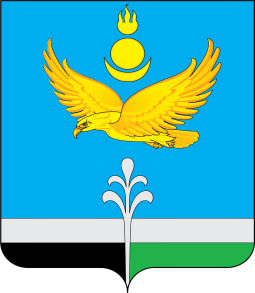 Муниципальное образование «Нукутский район»ДУМА МУНИЦИПАЛЬНОГО ОБРАЗОВАНИЯ «НУКУТСКИЙ РАЙОН»Седьмой созывРЕШЕНИЕ25 ноября  2022 г.                                     № 74                                                 п.НовонукутскийО внесении изменений в решение ДумыМО «Нукутский район» от 26 ноября 2021 года № 71«Об утверждении Положения об оплате труда и гарантиях осуществления полномочий должностных лиц, замещающихмуниципальные должности в Контрольно-счетной комиссии МО «Нукутский район»В соответствии с Федеральным законом от 7 февраля 2011 г. № 6-ФЗ «Об общих принципах организации и деятельности  контрольно-счетных органов субъектов Российской Федерации и муниципальных образований», Федеральным законом от 1 июля 2021 г. № 255-ФЗ «О внесении изменений в Федеральный закон  «Об общих принципах организации и деятельности контрольно-счетных органов субъектов Российской Федерации  и муниципальных образований» и отдельные законодательные акты Российской Федерации», Постановлением Правительства Иркутской области от 27 ноября 2014 г. № 599-пп  «Об установлении нормативов формирования расходов на оплату труда депутатов, выборных должностных лиц местного самоуправления, осуществляющих свои полномочия на постоянной основе, муниципальных служащих и содержание органов местного самоуправления муниципальных образований Иркутской области» (в редакции от 28 октября 2022 г.), руководствуясь статьей 27 Устава муниципального образования «Нукутский район», ДумаРЕШИЛА:1. Внести в решение Думы МО «Нукутский район» от 26 ноября 2021 года № 71 «Об утверждении Положения об оплате труда и гарантиях осуществления полномочий должностных лиц, замещающих муниципальные должности в Контрольно-счетной комиссии МО «Нукутский район» следующие изменения:1.1. в  части 2.3. раздела  2 Положения  цифры «10517,0 руб.»  заменить цифрами «19456,0 руб.», цифры «8411,0 руб.»  заменить цифрами  «15560,0 руб.»;1.2. в части 2.6. раздела 2 Положения  цифры «4,0»  заменить цифрами  «2,3», цифры «3,5» заменить цифрами «2,1».2. Опубликовать настоящее решение в печатном издании «Официальный курьер» и разместить на официальном сайте муниципального образования «Нукутский район».3. Настоящее решение распространяется на правоотношения, возникшие с 1 июля 2022 года.Председатель Думы муниципальногообразования «Нукутский район»							   К.М. БаторовМэр муниципального образования«Нукутский район»									 С.Г. Гомбоев